ФормаПАСПОРТ СПЕЦИАЛИСТА8. Гражданство кыргыз ___________________________________________________________Образование Высшее    ___________________________________________________________наименование вуза, где учился химический факультет Кыргызского государственного      университета (ныне КНУ им. Ж. Баласагына) ___________________________________2. год окончания вуза 1987год ________________________________________________________Место работы в настоящее время1. Государство Кыргызстан ____________________________________________________2. Организация КНУ им. Ж.Баласагына, факультет химии и химической технологии3. Должность доцент _____________________________________________________________Наличие ученой степени1. Степень (К) к.х.н. ( кандидат химических наук)_____________________________________Отрасль наук  химия______________________________________________________________Шифр специальности (по номенклатуре научных работников) 02.00.08- химия элементоорганических соединений    Дата присуждения:  ВАК РФ  5  мая 1995г. КТ № 007437 Степень к.х.н. нострифицировано решением     НАК КР от 23 01.2003г. ИК № 001116 2. Степень (Д) ____________________________________________________________________Отрасль наук ____________________________________________________________________Шифр специальности (по номенклатуре научных работников) ___________________________Дата присуждения ________________________________________________________________Наличие ученых званийУченое звание (доцент/снс) доцент химии  ДЦ № 000755 от 26.02.2003 г. Специальность Химия ______________________________________________________Дата присвоения от 26.02.2003 г.  _______________________________________________2. Ученое звание (профессор) ______________________________________________________Специальность __________________________________________________________________Дата присвоения _________________________________________________________________Наличие академических званий1. Звание _____________________________ Академия _________________________________2. Звание _____________________________ Академия _________________________________1. Количество публикаций 36____________ в т.ч. научных ____________________________монографий _____________________, учебно-методических 6_________________________открытий ___________________________, изобретений ________________________________Научные трудыОсновные: шифр научной специальности 02.00.08-Химия элементоорганических соединений1. Взаимодействие окиси дивинила с вторичными гетероциклическими аминами Ж. Общ. химия. М.:-1994. Т.64.№1 2. N-фосфорилированные индолы. Ж.Общ. химия.М.:-1996 Т.66.№5 С.794-7973. Фосфорилирование индолсо-держащих производных гидро-фосфорильными соединениями Вестник КНУ, Серия 3, Вып. 1., 2006, С. 63-68 (издано в .)Основные смежные: шифр научной специальности 02.00.03-Органическая химия________________Мутаратация D-глюкозы в разбавленных водных растворах хлоридов щелочных Ме и водорода Вестник КГНУ. Серия ЕТН, Химия. Химическая техно-логия. Вып. 1, Бишкек: 2000 Химия. Раздел: Омыляемые липиды. Биополимеры и их структурные компоненты  (учебное пособие с грифом МОН КР)_ Издательство КРСУ г. Бишкек 2021 122стр «Изучение химии и биохимии в медицинском ВУЗе в свете реформы образования» Научныеисследования в Кыргызской Республике №3, 2021г. часть I (эл. журнал НАК при Президенте КР) стр. 124-134Дополнительные смежные: шифр научной специальности 02.00.03-Физическая химия ___________Использование химической термодинамики при проблемном обучении. (статья) Вестник КГНУ. 2002г. серия 3 Физика и физическое образование Выделение и анализ гуминовой кислоты  из угля Кара-Кече  Вестник Кыргызско-Российского Славянского университета 2010. Т 10., №10 С.161-164Методические указания к практикуму по поверхностным явлениям и дисперсным системам Бишкек 2011 Дата заполнения «23» января   2023 г.Подпись Примечание: при заполнении не использовать сокращения.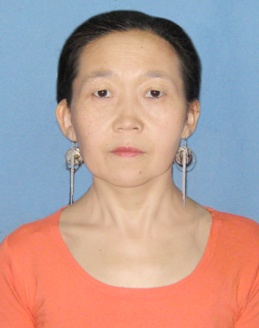 1. Фамилия  Мусабекова ___________________________________________2. Имя Зинат   ____________________________________________________3. Отчество Ракымовна _____________________________________________4. Пол жен     __ ___________________________________________________5. Дата рождения 07.04.1965г________________________________________6. Место рождения С/о Торт-Куль Тонского района Иссык-Кульской обл7. Национальность  кыргыз___________________________________________